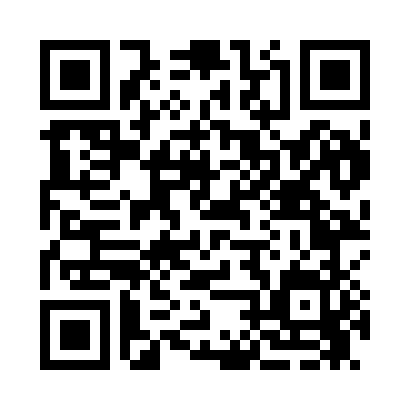 Prayer times for Abarr, Colorado, USAWed 1 May 2024 - Fri 31 May 2024High Latitude Method: Angle Based RulePrayer Calculation Method: Islamic Society of North AmericaAsar Calculation Method: ShafiPrayer times provided by https://www.salahtimes.comDateDayFajrSunriseDhuhrAsrMaghribIsha1Wed4:275:5012:484:387:469:102Thu4:255:4912:484:397:479:113Fri4:245:4812:484:397:489:134Sat4:225:4712:484:397:499:145Sun4:205:4612:474:397:509:156Mon4:195:4412:474:407:519:177Tue4:185:4312:474:407:529:188Wed4:165:4212:474:407:539:199Thu4:155:4112:474:407:549:2110Fri4:135:4012:474:417:559:2211Sat4:125:3912:474:417:569:2312Sun4:115:3812:474:417:579:2513Mon4:095:3712:474:417:589:2614Tue4:085:3612:474:427:599:2715Wed4:075:3512:474:428:009:2916Thu4:055:3412:474:428:009:3017Fri4:045:3412:474:428:019:3118Sat4:035:3312:474:438:029:3219Sun4:025:3212:474:438:039:3420Mon4:015:3112:474:438:049:3521Tue4:005:3012:474:438:059:3622Wed3:585:3012:484:448:069:3723Thu3:575:2912:484:448:079:3824Fri3:565:2812:484:448:079:4025Sat3:555:2812:484:448:089:4126Sun3:555:2712:484:458:099:4227Mon3:545:2712:484:458:109:4328Tue3:535:2612:484:458:119:4429Wed3:525:2612:484:458:119:4530Thu3:515:2512:494:468:129:4631Fri3:515:2512:494:468:139:47